Liebe Schülerinnen und Schüler der 9. Und 10. Klassen Katholische Religion!Ich weiß ja nicht, ob Ihr überhaupt noch etwas von der Homepage über Religion lesen wollt…Mir ist nur diese Geschichte wieder eingefallen, die Jesus erzählt hat, um uns zu zeigen, wie wir als Christen sein und handeln sollen.Die Erzählung vom Barmherzigen Samariter.Ich habe sie einmal als Originaltext und dazu Gedanken, was das Wort „barmherzig“ bedeutet.„barm“ kommt vom Wort „warm“,„herzig“ hat natürlich mit dem Herzen zu tun.Dieses Wort benutzen wir heute selten, deshalb habe ich einige Worte herausgesucht, die etwas Ähnliches oder das Gegenteil bedeuten, die man in die Tabelle einsortieren soll/kann/darf…Für alle, die dann noch Lust haben gibt es den Text mit 10 Fehlern zum Herausfinden.Liebe Grüße von Eurer Sonja Kanno-Landoll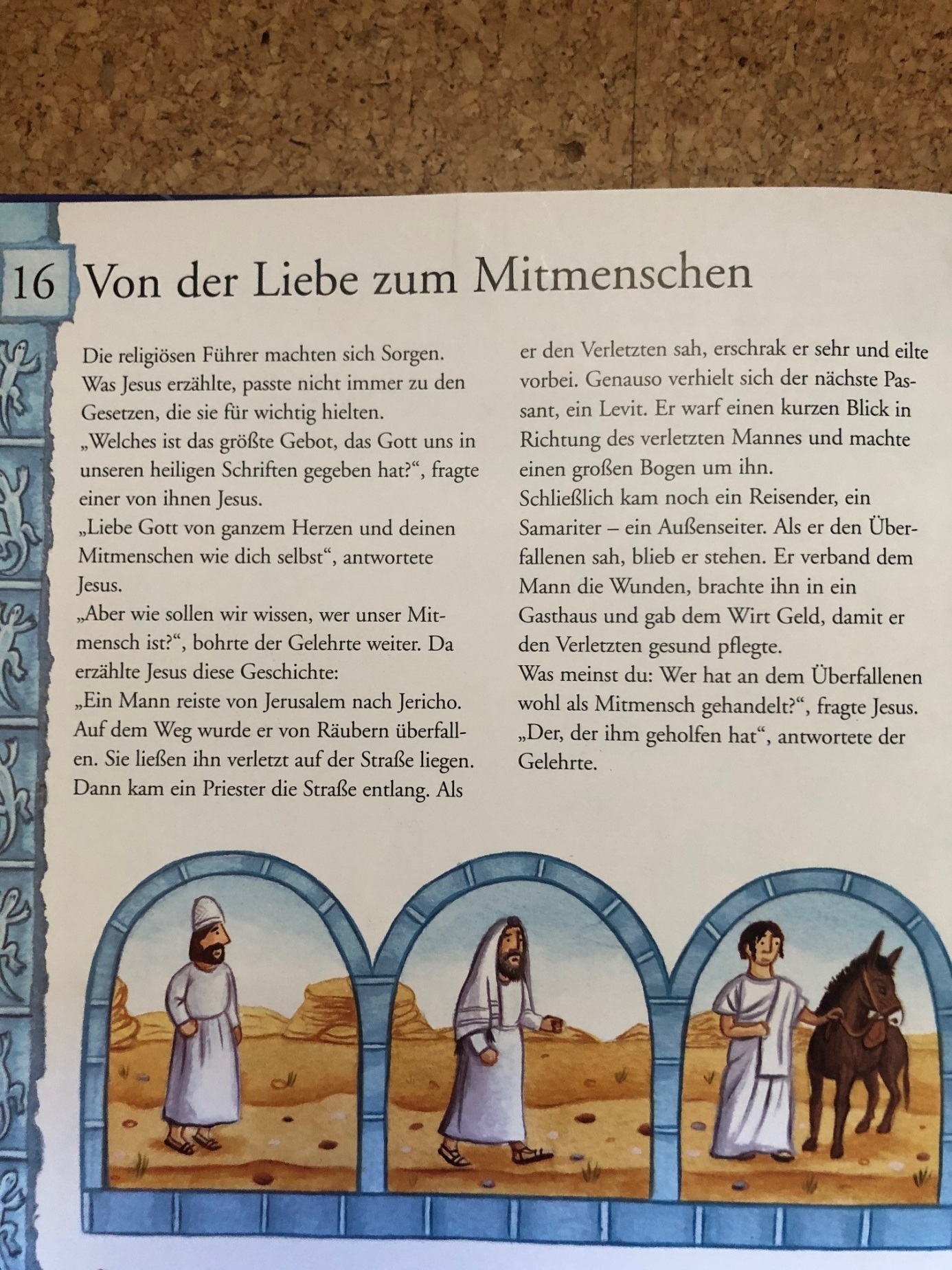 Was bedeutet eigentlich barmherzig?Das Wort benutzen wir kaum, deshalb müssen wir ihm mal auf den Grund gehen.„barm“ kommt von „warm“ und „herzig“ ist klar, das hat etwas mit unserem Herzen zu tun.Hier sind viele Begriffe , die entweder zu „barmherzig“ oder zum Gegenteil „unbarmherzig“ passen.Sortiert sie unten in die Tabelle passend ein.Uneigennützig – mitleidig – hartherzig – brutal – sanftmütig – anteilnehmend – gefühlsarm – rücksichtslos – mitfühlend – grob – sozial – empfindsam – weichherzig – gutmütig – warmherzig – gemein – hilfsbereit – herzlos – herzlich – gefühllos – unmenschlich – erbarmungslos – gleichgültig – kaltblütig – gutherzig - freundlichPasst zu barmherzig                   I      Gegenteil von barmherzig                                                        I                                                        I                                                        I                                                        I                                                        I                                                         I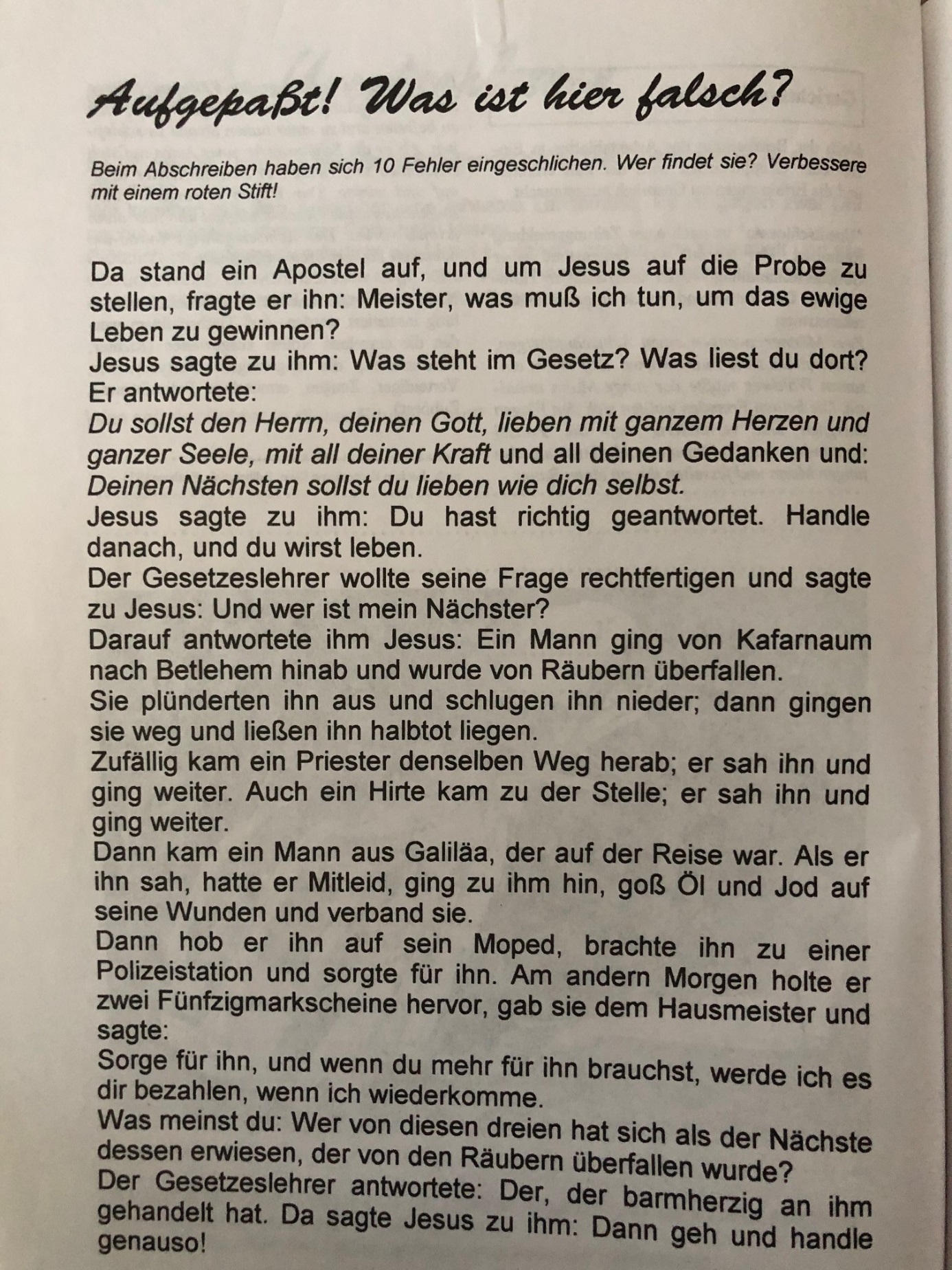 